教材名：みんなの日本語指導課：10課教材名：みんなの日本語指導課：10課教材名：みんなの日本語指導課：10課教師名：実施日：〇年〇月〇日45分×１9：00～９：4545分×１9：00～９：45学習項目L10◆新出語彙導入学習項目L10◆新出語彙導入学習項目L10◆新出語彙導入学習項目L10◆新出語彙導入目標　目標　目標　経過教材活動活動活動活動　メモPCうち（L3既出）PC・ＦＣ あります（部屋）・テーブル・ベッド・棚・窓・ドアＦＣ本棚ＦＣ　ありますＦＣ　もの（物）ＰＣ　部屋・スイッチ・冷蔵庫・箱　※・電池　※ＦＣスイッチＦＣ冷蔵庫ＦＣ箱ＦＣ電池ＰＣ・ＦＣ猫位置①・猫・中・上・下・後ろ・前・外各ＦＣ同時に提示ＰＣ・ＦＣ猫位置②・右・左PC・FCいます（庭付き家）・木・犬・猫・魚（池）・木・男の人（子）・女の人（子）各ＦＣ同時に提示FC犬FC男の人FC女の人FC男の子FC女の子FCいますPC・FCパンダ・象・馬PC・FCいろいろPC　間・となり・近く（うち周辺図）・ポスト・近く・パン屋・喫茶店・本屋・公園・コンビニ・ビル・乗り場（バス停）FC近くFCパン屋・本屋板書FC喫茶店FC公園PC・FCコンビニ（ATM）※オリジナルPCFCビル・公園PCビル・公園※オリジナルPCFC　乗り場　（バス停）PCうち周辺図※再提示FC　あいだ（間）板書　人PCうち周辺図※再提示導入語彙①あります　②います　③いろいろな④テーブル　⑤ベッド　⑥棚　⑦ドア　⑧窓　⑨もの ⑩スイッチ　⑪冷蔵庫　⑫箱　⑬電池　⑭中　⑮ねこ　⑯上　⑰下　⑱うしろ　⑲前　⑳外　㉑右　㉒左　㉓犬　㉔木　㉕男の人　㉖女の人　㉗男の子　㉘女の子　㉙パンダ　㉚象　㉛馬　㉜～屋　㉝喫茶店㉞公園　㉟コンビニ　㊱ATM　㊲ポスト　㊳近く　㊴ビル　㊵乗り場㊶間　㊷となり【トピック：私の家】T：みなさん、見てください。何ですか。S：部屋です。T：そうです。部屋です。私の部屋です。これは何ですか。S：…【④テーブル】ですT：そうです。これは【④テーブル】です。言ってください。テーブルS：MMT：ではこれは何ですか。S：…【⑤ベッド】ですT：そうです。【⑤ベッド】です。言ってください。ベッドS：MMT：では、これは何ですか。S：…【⑥棚】です。T：そうです。これは【⑥棚】です。言ってください。棚S：MM※以下余裕があれば（語彙拡大）T：これは本の棚ですから、【本棚】です。言ってください。本棚S：ＭＭT：ではこれは何ですか。S：…【⑦ドア】です。T：そうです。これは【⑦ドア】です。言ってください。ドアS：MMT：いいです。ではこれは何ですか。S：…【⑧窓】です。T：そうです。これは【⑧窓】です。言ってください。窓S：MMT：では、もう一度言ってください。テーブル、ベッド、棚、ドア、窓S：MMT：部屋です。部屋（に）テーブル、（が）あります。　部屋にベッド、（が）あります　部屋に棚、（が）あります　部屋にドア、（が）あります　部屋に窓、（が）ありますＳ：ＭＭＴ：みなさん。ここは教室です。机、あります。黒板、あります。　ペン、あります。イス、あります。　※実際、教室にあるものを指して。　テーブル、ベッド、棚、ドア、窓、イス、机…これは【⑨もの】です。　「もの」はあります。です。　※ここまで説明し、補足的にその場にあるものを使って例示。Ｔ：ノート、あります。教科書、あります…等々　※あくまで語彙導入のため、助詞など説明はしない。Ｔ：ではもう一度見てください。これも部屋ですね。これは何ですか。Ｓ：…Ｔ：【⑩スイッチ】です。言ってください。スイッチＳ：ＭＭＴ：いいです。ではこれは？Ｓ：…【⑪冷蔵庫】ですＴ：そうですね。これは【⑪冷蔵庫】です。言ってください。冷蔵庫Ｓ：ＭＭＴ：それから、ここ見てください。テーブルです。これは何ですか。　※予めオリジナルPCに少し手を加え、テーブル上に箱、電池のイラストを追加しておく。Ｓ：…Ｔ：【⑫箱】です。言ってください。箱Ｓ：ＭＭＴ：ではこれは何ですか。Ｓ：…Ｔ：【⑬電池】です。言ってください。電池Ｓ：ＭＭT：はい、良いですね。もう一度見てください。これは部屋です。部屋の【⑭中】です。見てください。中。箱の中…これは何ですか。S：…【⑮猫】です。T：そうですね。【⑮猫】ですね。猫は箱の中です。では、聞きます　猫はどこですか。イスの…S：…【⑯上】ですT：そうです。猫はイスの【⑯上】です。　では、これ。猫はどこですか…S：（イスの）【⑰下】です。T：そうです。イスの【⑰下】です。ではこれは？イスのS：…【⑱うしろ】T：そうですね。イスの【⑱うしろ】です。ではこれは？イスのS：…【⑲前】です。T：そうですね。イスの【⑲前】ですね。では最後です。少し難しいです。…猫はどこですか。S：…T：【⑳外】です。猫は部屋の外です。では言ってください。　猫、中、上、下、後ろ、前　※PCを指しながら。Ｓ：ＭＭ　ではこれはどうですか。※予めオリジナルPCに少し手を加え、箱の左右に猫がいるイラストを追加しておく。Ｔ：猫はどこですか。箱の…S：…【㉑右】です。T：はい、いいです。猫は箱の【㉑右】ですね。ではこちらは何ですか。S：【㉒左】です。T：はい。いいです。見てください。右です、左です。S：MMT：はい、では今度はうちの外です。見てください。　※PCはずっと左記語彙の導入が済むまで提示しておくこれは何ですか。S：…【㉔木】です。T：そうですね。【㉔木】です。言ってください。木S：ＭＭT：木、（が）あります。※以下余裕があれば（語彙拡大）T：これは魚ですね。ではこれは何ですか。S：…T：【池】です。これは池です。言ってください。池S：MMT：池、（が）あります。T：それから、これは庭ですね。　　※庭と家全体を指して。　木、（池）、庭、うちは「もの」です。ですから、「あります」です。T：では、今度はこれ何ですか。S：猫です。T：そうですね。猫です。ではこれは何ですか。S：…【㉓犬】です。T：そうです。【㉓犬】です。言ってください。犬S：MMT：では、この人は？　※最後まで言わない。S：…T：これは【㉕男の人】です。言ってください。男の人。S：MMT：ではこの人は？S：…T：【㉖女の人】です。言ってください。女の人S：MMT：いいです。ではこの人…こどもですね。これは？S：男の…T：【㉗男の子】です。ではこの人、これも子どもです。これは？S：…【㉘女の子】です。T：いいです。【㉘女の子】です。では言ってください。　男の人、女の人、男の子、女の子S：MMT：ではもう一度。庭です。犬です。庭に犬、（が）【②います】　猫、（が）います。魚、（が）います。　うちです。男の人、（が）います。　女の人、（が）います　男の子、（が）います（続き）T：女の子、（が）います。　　犬、猫、魚、人は「もの」じゃありません。　　「もの」じゃありませんは、「います」です。　　言ってください。（犬・猫・魚・男の人・男の子・女の人・女の子）がいますＳ：ＭＭＴ：はい、いいです。そして、庭にこれもいます。何ですか。Ｓ：…Ｔ：これは【㉙パンダ】です。これは【㉚象】です。これは【㉛馬】です。　　庭にパンダ、（が）います。象、（が）います。馬、（が）います。　※ありえないが、たいていの場合、ウケてくれる。　言ってください。パンダ、象、馬Ｓ：ＭＭＴ：パンダ（が）います、象（が）います。馬、（が）います。Ｓ：ＭＭＴ：それから、このうちは、犬います。猫います。魚います。　　パンダいます。象います。馬います。　【③いろいろ】いますね。見てください。いろいろＳ：Ｔ：料理がたくさんです。いろいろあります。な形容詞です。　言ってください。いろいろ。いろいろな料理。Ｓ：ＭＭＴ：はい、いいです。では今度はうちの外です。見てください。※予めオリジナルPC（〜屋）に手を加える。または、新規で作成する。オリジナルを加工する場合、【うち、コンビニ、ポスト、公園、ビル、バス停】を追加し、家の近所の周辺図を作っておく。その際の配置は【近く・となり・間】が入れられるように工夫する。以下、提示するPCは基本的にこの周辺図のもの。周辺図以外のオリジナルPCは補足的に提出する。★結論、オリジナルを参考に新規で作った方が早い★Ｔ：これはうちです。私のうちです。これは何ですか。Ｓ：郵便局ですＴ：そうですね。ではこれは何ですか。Ｓ：…Ｔ：【㊲ポスト】です。言ってください。ポスト。Ｓ：ＭＭＴ：ではみなさん、聞きます。ポストは、どこですか。Ｓ：…Ｔ：ポストは…郵便局の【㊳近く】ですね。　れいです。先生はＳ1さんの近く、います。　※近づいて分からせる。　言ってください。近くＳ：ＭＭＴ；ではこれは何ですか。Ｓ：…パン…みせＴ：これはパンの店です。【㉜パン屋】です。これは？本の店ですから…。Ｓ：本屋Ｔ：そうです。本屋です。　板書：〇〇のお店　＝　〇〇屋Ｔ：ではこれは？コーヒーの店ですね。Ｓ：…【㉝喫茶店】です。Ｔ：そうです。【㉝喫茶店】です。喫茶屋じゃありません。見てください。喫茶店です。では言いましょう。パン屋、本屋、喫茶店。Ｓ：…Ｔ：みなさんはもう日本の喫茶店（本屋・パン屋）へ行きましたか。Ｓ：はい、いいえ。T：ではこれは？Ｓ：…【㉟コンビニ】です。Ｔ：そうです。【㉟コンビニ】ですね。見てください。コンビニの中です。これは何ですか。Ｓ：…Ｔ：【㊱ＡＴＭ】です。【Automatic Teller Machine】　ＡＴＭは何ですか。分かりますか。Ｓ：…Ｔ：お金を…出しますね。　※ジェスチャーで。出す。　言ってください。エーティーエムＳ：ＭＭＴ：はい、いいです。そして、これは何ですか。Ｓ：…Ｔ：これは【㊴ビル】です。それから、これは何ですか？Ｓ：【㉞公園】です。Ｔ：そうです。【㉞公園】です。では見てください。ビルです。公園です。T：そして公園の前、これは何ですか。Ｓ：…バス…Ｔ：バスの【㊵乗り場】です。【バス停】もいいです。言ってください。Ｓ：ＭＭＴ：では、言ってください。　公演、コンビニ、ビル、乗り場、ＡＴＭＳ：ＭＭＴ：みなさん、もう一度見てください。本屋はどこですか。　本屋です。分かりませんから、みなさん言ってください。Ｓ：…Ｔ：本屋は…パン屋（と）喫茶店の…【㊶間】です。間。　言ってください。Ｓ：ＭＭＴ：見てください。　※かんたんなA～C人を描いて補足する。Ａさん。Ｂさん。Ｃさん　ＢさんはＡさん、Ｃさんの間です。S：T：では公園はどこですか。分かりませんから、みなさん、言ってください。S：公園は…T：はい、公園はビルの【㊷となり】です。となり。言ってください。S：MMT：S1さんのとなりは、S3さんです。S3さんのとなりは…です。　S5さん、となりは誰ですか。右の人です。　※右左はジェスチャーでもよい。S：～さんです。分かりません。。。※となり同士知らないこともよくあるので注意。T：はい、いいです。　今日はたくさん言葉を勉強しましたね。では今から言ってください。S：MM　ALL導入語彙①あります　②います　③いろいろな④テーブル　⑤ベッド　⑥棚　⑦ドア　⑧窓　⑨もの ⑩スイッチ　⑪冷蔵庫　⑫箱　⑬電池　⑭中　⑮ねこ　⑯上　⑰下　⑱うしろ　⑲前　⑳外　㉑右　㉒左　㉓犬　㉔木　㉕男の人　㉖女の人　㉗男の子　㉘女の子　㉙パンダ　㉚象　㉛馬　㉜～屋　㉝喫茶店㉞公園　㉟コンビニ　㊱ATM　㊲ポスト　㊳近く　㊴ビル　㊵乗り場㊶間　㊷となり【トピック：私の家】T：みなさん、見てください。何ですか。S：部屋です。T：そうです。部屋です。私の部屋です。これは何ですか。S：…【④テーブル】ですT：そうです。これは【④テーブル】です。言ってください。テーブルS：MMT：ではこれは何ですか。S：…【⑤ベッド】ですT：そうです。【⑤ベッド】です。言ってください。ベッドS：MMT：では、これは何ですか。S：…【⑥棚】です。T：そうです。これは【⑥棚】です。言ってください。棚S：MM※以下余裕があれば（語彙拡大）T：これは本の棚ですから、【本棚】です。言ってください。本棚S：ＭＭT：ではこれは何ですか。S：…【⑦ドア】です。T：そうです。これは【⑦ドア】です。言ってください。ドアS：MMT：いいです。ではこれは何ですか。S：…【⑧窓】です。T：そうです。これは【⑧窓】です。言ってください。窓S：MMT：では、もう一度言ってください。テーブル、ベッド、棚、ドア、窓S：MMT：部屋です。部屋（に）テーブル、（が）あります。　部屋にベッド、（が）あります　部屋に棚、（が）あります　部屋にドア、（が）あります　部屋に窓、（が）ありますＳ：ＭＭＴ：みなさん。ここは教室です。机、あります。黒板、あります。　ペン、あります。イス、あります。　※実際、教室にあるものを指して。　テーブル、ベッド、棚、ドア、窓、イス、机…これは【⑨もの】です。　「もの」はあります。です。　※ここまで説明し、補足的にその場にあるものを使って例示。Ｔ：ノート、あります。教科書、あります…等々　※あくまで語彙導入のため、助詞など説明はしない。Ｔ：ではもう一度見てください。これも部屋ですね。これは何ですか。Ｓ：…Ｔ：【⑩スイッチ】です。言ってください。スイッチＳ：ＭＭＴ：いいです。ではこれは？Ｓ：…【⑪冷蔵庫】ですＴ：そうですね。これは【⑪冷蔵庫】です。言ってください。冷蔵庫Ｓ：ＭＭＴ：それから、ここ見てください。テーブルです。これは何ですか。　※予めオリジナルPCに少し手を加え、テーブル上に箱、電池のイラストを追加しておく。Ｓ：…Ｔ：【⑫箱】です。言ってください。箱Ｓ：ＭＭＴ：ではこれは何ですか。Ｓ：…Ｔ：【⑬電池】です。言ってください。電池Ｓ：ＭＭT：はい、良いですね。もう一度見てください。これは部屋です。部屋の【⑭中】です。見てください。中。箱の中…これは何ですか。S：…【⑮猫】です。T：そうですね。【⑮猫】ですね。猫は箱の中です。では、聞きます　猫はどこですか。イスの…S：…【⑯上】ですT：そうです。猫はイスの【⑯上】です。　では、これ。猫はどこですか…S：（イスの）【⑰下】です。T：そうです。イスの【⑰下】です。ではこれは？イスのS：…【⑱うしろ】T：そうですね。イスの【⑱うしろ】です。ではこれは？イスのS：…【⑲前】です。T：そうですね。イスの【⑲前】ですね。では最後です。少し難しいです。…猫はどこですか。S：…T：【⑳外】です。猫は部屋の外です。では言ってください。　猫、中、上、下、後ろ、前　※PCを指しながら。Ｓ：ＭＭ　ではこれはどうですか。※予めオリジナルPCに少し手を加え、箱の左右に猫がいるイラストを追加しておく。Ｔ：猫はどこですか。箱の…S：…【㉑右】です。T：はい、いいです。猫は箱の【㉑右】ですね。ではこちらは何ですか。S：【㉒左】です。T：はい。いいです。見てください。右です、左です。S：MMT：はい、では今度はうちの外です。見てください。　※PCはずっと左記語彙の導入が済むまで提示しておくこれは何ですか。S：…【㉔木】です。T：そうですね。【㉔木】です。言ってください。木S：ＭＭT：木、（が）あります。※以下余裕があれば（語彙拡大）T：これは魚ですね。ではこれは何ですか。S：…T：【池】です。これは池です。言ってください。池S：MMT：池、（が）あります。T：それから、これは庭ですね。　　※庭と家全体を指して。　木、（池）、庭、うちは「もの」です。ですから、「あります」です。T：では、今度はこれ何ですか。S：猫です。T：そうですね。猫です。ではこれは何ですか。S：…【㉓犬】です。T：そうです。【㉓犬】です。言ってください。犬S：MMT：では、この人は？　※最後まで言わない。S：…T：これは【㉕男の人】です。言ってください。男の人。S：MMT：ではこの人は？S：…T：【㉖女の人】です。言ってください。女の人S：MMT：いいです。ではこの人…こどもですね。これは？S：男の…T：【㉗男の子】です。ではこの人、これも子どもです。これは？S：…【㉘女の子】です。T：いいです。【㉘女の子】です。では言ってください。　男の人、女の人、男の子、女の子S：MMT：ではもう一度。庭です。犬です。庭に犬、（が）【②います】　猫、（が）います。魚、（が）います。　うちです。男の人、（が）います。　女の人、（が）います　男の子、（が）います（続き）T：女の子、（が）います。　　犬、猫、魚、人は「もの」じゃありません。　　「もの」じゃありませんは、「います」です。　　言ってください。（犬・猫・魚・男の人・男の子・女の人・女の子）がいますＳ：ＭＭＴ：はい、いいです。そして、庭にこれもいます。何ですか。Ｓ：…Ｔ：これは【㉙パンダ】です。これは【㉚象】です。これは【㉛馬】です。　　庭にパンダ、（が）います。象、（が）います。馬、（が）います。　※ありえないが、たいていの場合、ウケてくれる。　言ってください。パンダ、象、馬Ｓ：ＭＭＴ：パンダ（が）います、象（が）います。馬、（が）います。Ｓ：ＭＭＴ：それから、このうちは、犬います。猫います。魚います。　　パンダいます。象います。馬います。　【③いろいろ】いますね。見てください。いろいろＳ：Ｔ：料理がたくさんです。いろいろあります。な形容詞です。　言ってください。いろいろ。いろいろな料理。Ｓ：ＭＭＴ：はい、いいです。では今度はうちの外です。見てください。※予めオリジナルPC（〜屋）に手を加える。または、新規で作成する。オリジナルを加工する場合、【うち、コンビニ、ポスト、公園、ビル、バス停】を追加し、家の近所の周辺図を作っておく。その際の配置は【近く・となり・間】が入れられるように工夫する。以下、提示するPCは基本的にこの周辺図のもの。周辺図以外のオリジナルPCは補足的に提出する。★結論、オリジナルを参考に新規で作った方が早い★Ｔ：これはうちです。私のうちです。これは何ですか。Ｓ：郵便局ですＴ：そうですね。ではこれは何ですか。Ｓ：…Ｔ：【㊲ポスト】です。言ってください。ポスト。Ｓ：ＭＭＴ：ではみなさん、聞きます。ポストは、どこですか。Ｓ：…Ｔ：ポストは…郵便局の【㊳近く】ですね。　れいです。先生はＳ1さんの近く、います。　※近づいて分からせる。　言ってください。近くＳ：ＭＭＴ；ではこれは何ですか。Ｓ：…パン…みせＴ：これはパンの店です。【㉜パン屋】です。これは？本の店ですから…。Ｓ：本屋Ｔ：そうです。本屋です。　板書：〇〇のお店　＝　〇〇屋Ｔ：ではこれは？コーヒーの店ですね。Ｓ：…【㉝喫茶店】です。Ｔ：そうです。【㉝喫茶店】です。喫茶屋じゃありません。見てください。喫茶店です。では言いましょう。パン屋、本屋、喫茶店。Ｓ：…Ｔ：みなさんはもう日本の喫茶店（本屋・パン屋）へ行きましたか。Ｓ：はい、いいえ。T：ではこれは？Ｓ：…【㉟コンビニ】です。Ｔ：そうです。【㉟コンビニ】ですね。見てください。コンビニの中です。これは何ですか。Ｓ：…Ｔ：【㊱ＡＴＭ】です。【Automatic Teller Machine】　ＡＴＭは何ですか。分かりますか。Ｓ：…Ｔ：お金を…出しますね。　※ジェスチャーで。出す。　言ってください。エーティーエムＳ：ＭＭＴ：はい、いいです。そして、これは何ですか。Ｓ：…Ｔ：これは【㊴ビル】です。それから、これは何ですか？Ｓ：【㉞公園】です。Ｔ：そうです。【㉞公園】です。では見てください。ビルです。公園です。T：そして公園の前、これは何ですか。Ｓ：…バス…Ｔ：バスの【㊵乗り場】です。【バス停】もいいです。言ってください。Ｓ：ＭＭＴ：では、言ってください。　公演、コンビニ、ビル、乗り場、ＡＴＭＳ：ＭＭＴ：みなさん、もう一度見てください。本屋はどこですか。　本屋です。分かりませんから、みなさん言ってください。Ｓ：…Ｔ：本屋は…パン屋（と）喫茶店の…【㊶間】です。間。　言ってください。Ｓ：ＭＭＴ：見てください。　※かんたんなA～C人を描いて補足する。Ａさん。Ｂさん。Ｃさん　ＢさんはＡさん、Ｃさんの間です。S：T：では公園はどこですか。分かりませんから、みなさん、言ってください。S：公園は…T：はい、公園はビルの【㊷となり】です。となり。言ってください。S：MMT：S1さんのとなりは、S3さんです。S3さんのとなりは…です。　S5さん、となりは誰ですか。右の人です。　※右左はジェスチャーでもよい。S：～さんです。分かりません。。。※となり同士知らないこともよくあるので注意。T：はい、いいです。　今日はたくさん言葉を勉強しましたね。では今から言ってください。S：MM　ALL導入語彙①あります　②います　③いろいろな④テーブル　⑤ベッド　⑥棚　⑦ドア　⑧窓　⑨もの ⑩スイッチ　⑪冷蔵庫　⑫箱　⑬電池　⑭中　⑮ねこ　⑯上　⑰下　⑱うしろ　⑲前　⑳外　㉑右　㉒左　㉓犬　㉔木　㉕男の人　㉖女の人　㉗男の子　㉘女の子　㉙パンダ　㉚象　㉛馬　㉜～屋　㉝喫茶店㉞公園　㉟コンビニ　㊱ATM　㊲ポスト　㊳近く　㊴ビル　㊵乗り場㊶間　㊷となり【トピック：私の家】T：みなさん、見てください。何ですか。S：部屋です。T：そうです。部屋です。私の部屋です。これは何ですか。S：…【④テーブル】ですT：そうです。これは【④テーブル】です。言ってください。テーブルS：MMT：ではこれは何ですか。S：…【⑤ベッド】ですT：そうです。【⑤ベッド】です。言ってください。ベッドS：MMT：では、これは何ですか。S：…【⑥棚】です。T：そうです。これは【⑥棚】です。言ってください。棚S：MM※以下余裕があれば（語彙拡大）T：これは本の棚ですから、【本棚】です。言ってください。本棚S：ＭＭT：ではこれは何ですか。S：…【⑦ドア】です。T：そうです。これは【⑦ドア】です。言ってください。ドアS：MMT：いいです。ではこれは何ですか。S：…【⑧窓】です。T：そうです。これは【⑧窓】です。言ってください。窓S：MMT：では、もう一度言ってください。テーブル、ベッド、棚、ドア、窓S：MMT：部屋です。部屋（に）テーブル、（が）あります。　部屋にベッド、（が）あります　部屋に棚、（が）あります　部屋にドア、（が）あります　部屋に窓、（が）ありますＳ：ＭＭＴ：みなさん。ここは教室です。机、あります。黒板、あります。　ペン、あります。イス、あります。　※実際、教室にあるものを指して。　テーブル、ベッド、棚、ドア、窓、イス、机…これは【⑨もの】です。　「もの」はあります。です。　※ここまで説明し、補足的にその場にあるものを使って例示。Ｔ：ノート、あります。教科書、あります…等々　※あくまで語彙導入のため、助詞など説明はしない。Ｔ：ではもう一度見てください。これも部屋ですね。これは何ですか。Ｓ：…Ｔ：【⑩スイッチ】です。言ってください。スイッチＳ：ＭＭＴ：いいです。ではこれは？Ｓ：…【⑪冷蔵庫】ですＴ：そうですね。これは【⑪冷蔵庫】です。言ってください。冷蔵庫Ｓ：ＭＭＴ：それから、ここ見てください。テーブルです。これは何ですか。　※予めオリジナルPCに少し手を加え、テーブル上に箱、電池のイラストを追加しておく。Ｓ：…Ｔ：【⑫箱】です。言ってください。箱Ｓ：ＭＭＴ：ではこれは何ですか。Ｓ：…Ｔ：【⑬電池】です。言ってください。電池Ｓ：ＭＭT：はい、良いですね。もう一度見てください。これは部屋です。部屋の【⑭中】です。見てください。中。箱の中…これは何ですか。S：…【⑮猫】です。T：そうですね。【⑮猫】ですね。猫は箱の中です。では、聞きます　猫はどこですか。イスの…S：…【⑯上】ですT：そうです。猫はイスの【⑯上】です。　では、これ。猫はどこですか…S：（イスの）【⑰下】です。T：そうです。イスの【⑰下】です。ではこれは？イスのS：…【⑱うしろ】T：そうですね。イスの【⑱うしろ】です。ではこれは？イスのS：…【⑲前】です。T：そうですね。イスの【⑲前】ですね。では最後です。少し難しいです。…猫はどこですか。S：…T：【⑳外】です。猫は部屋の外です。では言ってください。　猫、中、上、下、後ろ、前　※PCを指しながら。Ｓ：ＭＭ　ではこれはどうですか。※予めオリジナルPCに少し手を加え、箱の左右に猫がいるイラストを追加しておく。Ｔ：猫はどこですか。箱の…S：…【㉑右】です。T：はい、いいです。猫は箱の【㉑右】ですね。ではこちらは何ですか。S：【㉒左】です。T：はい。いいです。見てください。右です、左です。S：MMT：はい、では今度はうちの外です。見てください。　※PCはずっと左記語彙の導入が済むまで提示しておくこれは何ですか。S：…【㉔木】です。T：そうですね。【㉔木】です。言ってください。木S：ＭＭT：木、（が）あります。※以下余裕があれば（語彙拡大）T：これは魚ですね。ではこれは何ですか。S：…T：【池】です。これは池です。言ってください。池S：MMT：池、（が）あります。T：それから、これは庭ですね。　　※庭と家全体を指して。　木、（池）、庭、うちは「もの」です。ですから、「あります」です。T：では、今度はこれ何ですか。S：猫です。T：そうですね。猫です。ではこれは何ですか。S：…【㉓犬】です。T：そうです。【㉓犬】です。言ってください。犬S：MMT：では、この人は？　※最後まで言わない。S：…T：これは【㉕男の人】です。言ってください。男の人。S：MMT：ではこの人は？S：…T：【㉖女の人】です。言ってください。女の人S：MMT：いいです。ではこの人…こどもですね。これは？S：男の…T：【㉗男の子】です。ではこの人、これも子どもです。これは？S：…【㉘女の子】です。T：いいです。【㉘女の子】です。では言ってください。　男の人、女の人、男の子、女の子S：MMT：ではもう一度。庭です。犬です。庭に犬、（が）【②います】　猫、（が）います。魚、（が）います。　うちです。男の人、（が）います。　女の人、（が）います　男の子、（が）います（続き）T：女の子、（が）います。　　犬、猫、魚、人は「もの」じゃありません。　　「もの」じゃありませんは、「います」です。　　言ってください。（犬・猫・魚・男の人・男の子・女の人・女の子）がいますＳ：ＭＭＴ：はい、いいです。そして、庭にこれもいます。何ですか。Ｓ：…Ｔ：これは【㉙パンダ】です。これは【㉚象】です。これは【㉛馬】です。　　庭にパンダ、（が）います。象、（が）います。馬、（が）います。　※ありえないが、たいていの場合、ウケてくれる。　言ってください。パンダ、象、馬Ｓ：ＭＭＴ：パンダ（が）います、象（が）います。馬、（が）います。Ｓ：ＭＭＴ：それから、このうちは、犬います。猫います。魚います。　　パンダいます。象います。馬います。　【③いろいろ】いますね。見てください。いろいろＳ：Ｔ：料理がたくさんです。いろいろあります。な形容詞です。　言ってください。いろいろ。いろいろな料理。Ｓ：ＭＭＴ：はい、いいです。では今度はうちの外です。見てください。※予めオリジナルPC（〜屋）に手を加える。または、新規で作成する。オリジナルを加工する場合、【うち、コンビニ、ポスト、公園、ビル、バス停】を追加し、家の近所の周辺図を作っておく。その際の配置は【近く・となり・間】が入れられるように工夫する。以下、提示するPCは基本的にこの周辺図のもの。周辺図以外のオリジナルPCは補足的に提出する。★結論、オリジナルを参考に新規で作った方が早い★Ｔ：これはうちです。私のうちです。これは何ですか。Ｓ：郵便局ですＴ：そうですね。ではこれは何ですか。Ｓ：…Ｔ：【㊲ポスト】です。言ってください。ポスト。Ｓ：ＭＭＴ：ではみなさん、聞きます。ポストは、どこですか。Ｓ：…Ｔ：ポストは…郵便局の【㊳近く】ですね。　れいです。先生はＳ1さんの近く、います。　※近づいて分からせる。　言ってください。近くＳ：ＭＭＴ；ではこれは何ですか。Ｓ：…パン…みせＴ：これはパンの店です。【㉜パン屋】です。これは？本の店ですから…。Ｓ：本屋Ｔ：そうです。本屋です。　板書：〇〇のお店　＝　〇〇屋Ｔ：ではこれは？コーヒーの店ですね。Ｓ：…【㉝喫茶店】です。Ｔ：そうです。【㉝喫茶店】です。喫茶屋じゃありません。見てください。喫茶店です。では言いましょう。パン屋、本屋、喫茶店。Ｓ：…Ｔ：みなさんはもう日本の喫茶店（本屋・パン屋）へ行きましたか。Ｓ：はい、いいえ。T：ではこれは？Ｓ：…【㉟コンビニ】です。Ｔ：そうです。【㉟コンビニ】ですね。見てください。コンビニの中です。これは何ですか。Ｓ：…Ｔ：【㊱ＡＴＭ】です。【Automatic Teller Machine】　ＡＴＭは何ですか。分かりますか。Ｓ：…Ｔ：お金を…出しますね。　※ジェスチャーで。出す。　言ってください。エーティーエムＳ：ＭＭＴ：はい、いいです。そして、これは何ですか。Ｓ：…Ｔ：これは【㊴ビル】です。それから、これは何ですか？Ｓ：【㉞公園】です。Ｔ：そうです。【㉞公園】です。では見てください。ビルです。公園です。T：そして公園の前、これは何ですか。Ｓ：…バス…Ｔ：バスの【㊵乗り場】です。【バス停】もいいです。言ってください。Ｓ：ＭＭＴ：では、言ってください。　公演、コンビニ、ビル、乗り場、ＡＴＭＳ：ＭＭＴ：みなさん、もう一度見てください。本屋はどこですか。　本屋です。分かりませんから、みなさん言ってください。Ｓ：…Ｔ：本屋は…パン屋（と）喫茶店の…【㊶間】です。間。　言ってください。Ｓ：ＭＭＴ：見てください。　※かんたんなA～C人を描いて補足する。Ａさん。Ｂさん。Ｃさん　ＢさんはＡさん、Ｃさんの間です。S：T：では公園はどこですか。分かりませんから、みなさん、言ってください。S：公園は…T：はい、公園はビルの【㊷となり】です。となり。言ってください。S：MMT：S1さんのとなりは、S3さんです。S3さんのとなりは…です。　S5さん、となりは誰ですか。右の人です。　※右左はジェスチャーでもよい。S：～さんです。分かりません。。。※となり同士知らないこともよくあるので注意。T：はい、いいです。　今日はたくさん言葉を勉強しましたね。では今から言ってください。S：MM　ALL導入語彙①あります　②います　③いろいろな④テーブル　⑤ベッド　⑥棚　⑦ドア　⑧窓　⑨もの ⑩スイッチ　⑪冷蔵庫　⑫箱　⑬電池　⑭中　⑮ねこ　⑯上　⑰下　⑱うしろ　⑲前　⑳外　㉑右　㉒左　㉓犬　㉔木　㉕男の人　㉖女の人　㉗男の子　㉘女の子　㉙パンダ　㉚象　㉛馬　㉜～屋　㉝喫茶店㉞公園　㉟コンビニ　㊱ATM　㊲ポスト　㊳近く　㊴ビル　㊵乗り場㊶間　㊷となり【トピック：私の家】T：みなさん、見てください。何ですか。S：部屋です。T：そうです。部屋です。私の部屋です。これは何ですか。S：…【④テーブル】ですT：そうです。これは【④テーブル】です。言ってください。テーブルS：MMT：ではこれは何ですか。S：…【⑤ベッド】ですT：そうです。【⑤ベッド】です。言ってください。ベッドS：MMT：では、これは何ですか。S：…【⑥棚】です。T：そうです。これは【⑥棚】です。言ってください。棚S：MM※以下余裕があれば（語彙拡大）T：これは本の棚ですから、【本棚】です。言ってください。本棚S：ＭＭT：ではこれは何ですか。S：…【⑦ドア】です。T：そうです。これは【⑦ドア】です。言ってください。ドアS：MMT：いいです。ではこれは何ですか。S：…【⑧窓】です。T：そうです。これは【⑧窓】です。言ってください。窓S：MMT：では、もう一度言ってください。テーブル、ベッド、棚、ドア、窓S：MMT：部屋です。部屋（に）テーブル、（が）あります。　部屋にベッド、（が）あります　部屋に棚、（が）あります　部屋にドア、（が）あります　部屋に窓、（が）ありますＳ：ＭＭＴ：みなさん。ここは教室です。机、あります。黒板、あります。　ペン、あります。イス、あります。　※実際、教室にあるものを指して。　テーブル、ベッド、棚、ドア、窓、イス、机…これは【⑨もの】です。　「もの」はあります。です。　※ここまで説明し、補足的にその場にあるものを使って例示。Ｔ：ノート、あります。教科書、あります…等々　※あくまで語彙導入のため、助詞など説明はしない。Ｔ：ではもう一度見てください。これも部屋ですね。これは何ですか。Ｓ：…Ｔ：【⑩スイッチ】です。言ってください。スイッチＳ：ＭＭＴ：いいです。ではこれは？Ｓ：…【⑪冷蔵庫】ですＴ：そうですね。これは【⑪冷蔵庫】です。言ってください。冷蔵庫Ｓ：ＭＭＴ：それから、ここ見てください。テーブルです。これは何ですか。　※予めオリジナルPCに少し手を加え、テーブル上に箱、電池のイラストを追加しておく。Ｓ：…Ｔ：【⑫箱】です。言ってください。箱Ｓ：ＭＭＴ：ではこれは何ですか。Ｓ：…Ｔ：【⑬電池】です。言ってください。電池Ｓ：ＭＭT：はい、良いですね。もう一度見てください。これは部屋です。部屋の【⑭中】です。見てください。中。箱の中…これは何ですか。S：…【⑮猫】です。T：そうですね。【⑮猫】ですね。猫は箱の中です。では、聞きます　猫はどこですか。イスの…S：…【⑯上】ですT：そうです。猫はイスの【⑯上】です。　では、これ。猫はどこですか…S：（イスの）【⑰下】です。T：そうです。イスの【⑰下】です。ではこれは？イスのS：…【⑱うしろ】T：そうですね。イスの【⑱うしろ】です。ではこれは？イスのS：…【⑲前】です。T：そうですね。イスの【⑲前】ですね。では最後です。少し難しいです。…猫はどこですか。S：…T：【⑳外】です。猫は部屋の外です。では言ってください。　猫、中、上、下、後ろ、前　※PCを指しながら。Ｓ：ＭＭ　ではこれはどうですか。※予めオリジナルPCに少し手を加え、箱の左右に猫がいるイラストを追加しておく。Ｔ：猫はどこですか。箱の…S：…【㉑右】です。T：はい、いいです。猫は箱の【㉑右】ですね。ではこちらは何ですか。S：【㉒左】です。T：はい。いいです。見てください。右です、左です。S：MMT：はい、では今度はうちの外です。見てください。　※PCはずっと左記語彙の導入が済むまで提示しておくこれは何ですか。S：…【㉔木】です。T：そうですね。【㉔木】です。言ってください。木S：ＭＭT：木、（が）あります。※以下余裕があれば（語彙拡大）T：これは魚ですね。ではこれは何ですか。S：…T：【池】です。これは池です。言ってください。池S：MMT：池、（が）あります。T：それから、これは庭ですね。　　※庭と家全体を指して。　木、（池）、庭、うちは「もの」です。ですから、「あります」です。T：では、今度はこれ何ですか。S：猫です。T：そうですね。猫です。ではこれは何ですか。S：…【㉓犬】です。T：そうです。【㉓犬】です。言ってください。犬S：MMT：では、この人は？　※最後まで言わない。S：…T：これは【㉕男の人】です。言ってください。男の人。S：MMT：ではこの人は？S：…T：【㉖女の人】です。言ってください。女の人S：MMT：いいです。ではこの人…こどもですね。これは？S：男の…T：【㉗男の子】です。ではこの人、これも子どもです。これは？S：…【㉘女の子】です。T：いいです。【㉘女の子】です。では言ってください。　男の人、女の人、男の子、女の子S：MMT：ではもう一度。庭です。犬です。庭に犬、（が）【②います】　猫、（が）います。魚、（が）います。　うちです。男の人、（が）います。　女の人、（が）います　男の子、（が）います（続き）T：女の子、（が）います。　　犬、猫、魚、人は「もの」じゃありません。　　「もの」じゃありませんは、「います」です。　　言ってください。（犬・猫・魚・男の人・男の子・女の人・女の子）がいますＳ：ＭＭＴ：はい、いいです。そして、庭にこれもいます。何ですか。Ｓ：…Ｔ：これは【㉙パンダ】です。これは【㉚象】です。これは【㉛馬】です。　　庭にパンダ、（が）います。象、（が）います。馬、（が）います。　※ありえないが、たいていの場合、ウケてくれる。　言ってください。パンダ、象、馬Ｓ：ＭＭＴ：パンダ（が）います、象（が）います。馬、（が）います。Ｓ：ＭＭＴ：それから、このうちは、犬います。猫います。魚います。　　パンダいます。象います。馬います。　【③いろいろ】いますね。見てください。いろいろＳ：Ｔ：料理がたくさんです。いろいろあります。な形容詞です。　言ってください。いろいろ。いろいろな料理。Ｓ：ＭＭＴ：はい、いいです。では今度はうちの外です。見てください。※予めオリジナルPC（〜屋）に手を加える。または、新規で作成する。オリジナルを加工する場合、【うち、コンビニ、ポスト、公園、ビル、バス停】を追加し、家の近所の周辺図を作っておく。その際の配置は【近く・となり・間】が入れられるように工夫する。以下、提示するPCは基本的にこの周辺図のもの。周辺図以外のオリジナルPCは補足的に提出する。★結論、オリジナルを参考に新規で作った方が早い★Ｔ：これはうちです。私のうちです。これは何ですか。Ｓ：郵便局ですＴ：そうですね。ではこれは何ですか。Ｓ：…Ｔ：【㊲ポスト】です。言ってください。ポスト。Ｓ：ＭＭＴ：ではみなさん、聞きます。ポストは、どこですか。Ｓ：…Ｔ：ポストは…郵便局の【㊳近く】ですね。　れいです。先生はＳ1さんの近く、います。　※近づいて分からせる。　言ってください。近くＳ：ＭＭＴ；ではこれは何ですか。Ｓ：…パン…みせＴ：これはパンの店です。【㉜パン屋】です。これは？本の店ですから…。Ｓ：本屋Ｔ：そうです。本屋です。　板書：〇〇のお店　＝　〇〇屋Ｔ：ではこれは？コーヒーの店ですね。Ｓ：…【㉝喫茶店】です。Ｔ：そうです。【㉝喫茶店】です。喫茶屋じゃありません。見てください。喫茶店です。では言いましょう。パン屋、本屋、喫茶店。Ｓ：…Ｔ：みなさんはもう日本の喫茶店（本屋・パン屋）へ行きましたか。Ｓ：はい、いいえ。T：ではこれは？Ｓ：…【㉟コンビニ】です。Ｔ：そうです。【㉟コンビニ】ですね。見てください。コンビニの中です。これは何ですか。Ｓ：…Ｔ：【㊱ＡＴＭ】です。【Automatic Teller Machine】　ＡＴＭは何ですか。分かりますか。Ｓ：…Ｔ：お金を…出しますね。　※ジェスチャーで。出す。　言ってください。エーティーエムＳ：ＭＭＴ：はい、いいです。そして、これは何ですか。Ｓ：…Ｔ：これは【㊴ビル】です。それから、これは何ですか？Ｓ：【㉞公園】です。Ｔ：そうです。【㉞公園】です。では見てください。ビルです。公園です。T：そして公園の前、これは何ですか。Ｓ：…バス…Ｔ：バスの【㊵乗り場】です。【バス停】もいいです。言ってください。Ｓ：ＭＭＴ：では、言ってください。　公演、コンビニ、ビル、乗り場、ＡＴＭＳ：ＭＭＴ：みなさん、もう一度見てください。本屋はどこですか。　本屋です。分かりませんから、みなさん言ってください。Ｓ：…Ｔ：本屋は…パン屋（と）喫茶店の…【㊶間】です。間。　言ってください。Ｓ：ＭＭＴ：見てください。　※かんたんなA～C人を描いて補足する。Ａさん。Ｂさん。Ｃさん　ＢさんはＡさん、Ｃさんの間です。S：T：では公園はどこですか。分かりませんから、みなさん、言ってください。S：公園は…T：はい、公園はビルの【㊷となり】です。となり。言ってください。S：MMT：S1さんのとなりは、S3さんです。S3さんのとなりは…です。　S5さん、となりは誰ですか。右の人です。　※右左はジェスチャーでもよい。S：～さんです。分かりません。。。※となり同士知らないこともよくあるので注意。T：はい、いいです。　今日はたくさん言葉を勉強しましたね。では今から言ってください。S：MM　ALL語彙拡大本棚既習語彙魚（6課）語彙拡大池語彙拡大バス停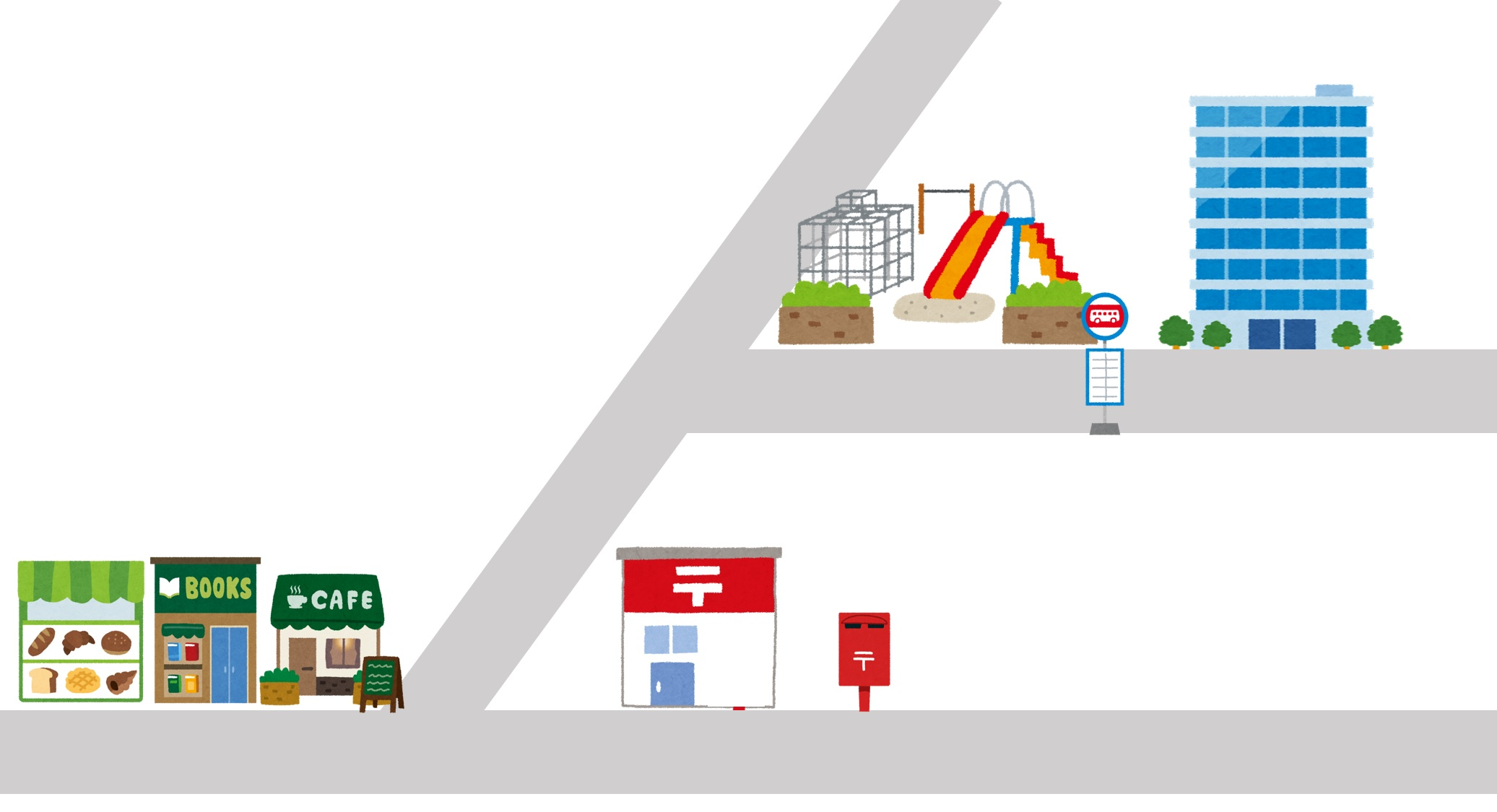 